26.03.2020 г.                                                       Име: _______________________________________ГЕОМЕТРИСКИ 3Д  ФОРМИ Именувам  геометриски 3д форми и  Определувам број на рабови , темиња и ѕидовиБрој на темиња и рабовиФорма Име на 3д формата_______ темиња_______  рабови________  ѕидови 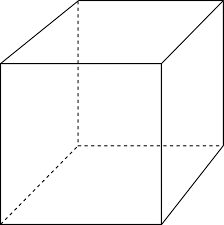 _______ темиња_______  рабови________  ѕидови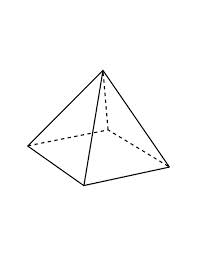 _______ темиња_______  рабови________  ѕидови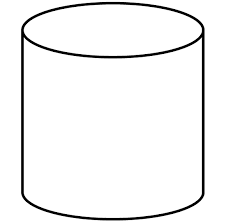 _______ темиња_______  рабови________  ѕидови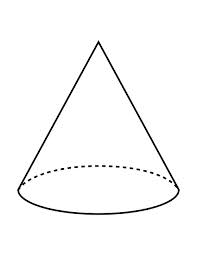 _______ темиња_______  рабови________  ѕидови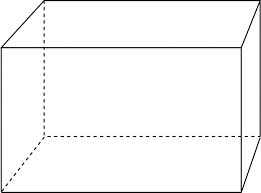 